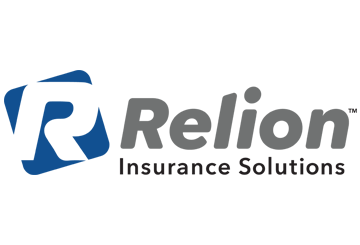 IntroductionThe coronavirus disease 2019 (COVID-19) has caused many employers across the country to make significant changes to their standard procedures, including shifting their employees from working at the office to working from home. While this working arrangement can help employers and employees stay healthy, it can be challenging for both parties to navigate. For some employees, working from home is business as usual. For others, this may be the first time they’ve telecommuted. This working arrangement may seem exciting at first, but it can lose its luster over time, resulting in disengagement and decreased productivity.  For employers, figuring out how to manage a team of remote employees is most likely something they’re not familiar with. This guide serves as an introduction to managing remote employees and includes best practices for keeping employees engaged. It should be used for informational purposes only and not be considered as legal advice. Background: TelecommutingTelecommuting is the term for working from a remote location, usually an employee’s residence. In working-from-home arrangements, employees are connected to employers and company servers via the internet and are able to communicate regularly in real time using email, instant messaging, webcams and conference calls. Pro and ConsTelecommuting brings advantages and disadvantages to the way companies do business. Here’s a look at some of the pros.Increased productivity—While it’s easy to imagine workers shirking their duties at home more readily than in the office, numerous studies show that workers who telecommute are up to 55% more productive. Fewer costs—Over half of all employers reported cost savings as a significant benefit to telecommuting. By allowing workers to telecommute, companies reported big savings on real estate, absenteeism and relocation costs. In many areas there are also grants and other financial incentives for companies that offer telecommuting.Increased employer flexibility—Telecommuting gives employers the option to hire from across the country without worrying about relocating workers to a central location. Employers can also more readily hire part-time, semi-retired, disabled or homebound workers.Healthier employees—Telecommuting relieves the stress caused by commuting and other issues related to the workplace or being away from home. Telecommuters eat healthier and exercise more than their office-bound counterparts, and are less likely to get sick from contagious germs.Below are some of the potential disadvantages of telecommuting:Disengagement—Many employers say that telecommuting interferes negatively with the relationship between workers and management, and can foster jealousy and rivalries between telecommuters and non-telecommuters.  Staying connected and supervising employees who work from home can also be a challenge for managers.Lack of collaboration—Innovation can be stifled when workers are not physically interacting with each other. Technology and security concerns—Not all employees are tech-savvy, and there can be problems trying to remotely access an office network or set up remote meetings. Sensitive company information carries the potential for greater risk of being compromised through unsecured home computers. Legal IssuesIn addition to the strengths and weaknesses of telecommuting, employers must recognize legal issues associated with it before deciding whether it is right for them. The following are legal issues that may need to be addressed.PropertyMake sure you have a clearly stated company policy for employees who are issued company electronics that addresses what to do in the event they are lost, damaged or stolen. Consider insuring more expensive items.One way to handle company property issues is to have a written policy in place. If you are issuing electronics to your employees, have them sign something that acknowledges their receipt of the equipment, and indicates who is responsible for maintenance and damages.PrivacyEmployees should be made aware of their privacy rights when working from home. Just because work is being performed on a home computer doesn't mean that it's exempt from being monitored or inspected by the employer. Though the location may be personal, employees are still acting under the scope of employment.Security and ConfidentiallySecurity concerns arise with workers accessing company information from their home computers. One way to guard against intentional leaking is to require that telecommuters sign a nondisclosure agreement. Have your company outline security measures employees should follow to protect information on their computers from exposure to external forces.Payroll Records and CompensationTelecommuting presents difficulties for employers in complying with hourly recordkeeping regulations. Employers with telecommuters should set up a way to track those hours and ensure their accuracy.Similarly, federal rules on overtime and rest and meal breaks apply to telecommuters as much as they do to employees in the workplace. This makes an employer’s obligation to track employee hours especially important.Employer LiabilityWhat happens if an employee slips and falls at home, while on the clock? Or what if an employee commits a crime in the scope of his or her employment while telecommuting? What about workers' compensation?Employer liability remains a considerable concern for telecommuting employees. For starters, you should have a specific policy in place to address work-related injuries or torts that occur at a telecommuting employee's home office.Overtime PayAllowing employees to work remotely outside of normal work hours (for example, checking their emails at night) could trigger overtime wage issues for certain eligible employees under the provisions of the Fair Labor Standards Act (FLSA). An employee working remotely is performing compensable work if he or she is completing a principal activity, or if he or she is on duty.If employees are performing compensable work and are not covered by an FLSA exemption, they are entitled to overtime pay. FLSA violations can lead to lawsuits, criminal charges and fines. For more information on overtime compliance, contact Relion Insurance Solutions.Getting StartedIf your organization is having employees move to a telecommuting arrangement during the COVID-19 pandemic, you will need to make sure that you formulate a plan. Because many employees aren’t used to exclusively working from home for an extended period of time, your plan will be their guide for success. Listed below are some things that you should consider when you’re setting up your company’s telecommuting plan.Create a Comprehensive Telecommuting PolicyThis policy should include your company’s work hour expectations, information about work-provided equipment and cyber security, and expectations regarding communication. Your policy should also outline any other expectations unique to your organization. See the Telecommuting Policy in the Appendix for a sample policy. Choose the Right TechnologyAs the name suggests, telecommuting requires the use of technology. This means that your company needs to review its technology to ensure that it’s conducive for telecommuting. At a minimum, your company should have a platform that employees can use to communicate with one another and managers, like Google Hangouts, Zoom, Slack, Microsoft Teams or Skype for Business, email and a secure network. Remote workers are proven to benefit from using technology that enables video conferencing, as it mirrors face-to-face connection. Consider licensing or purchasing technology that allows employees to use video conferencing to connect with each other and managers. Make sure that employees are comfortable with any new technology you acquire to prevent any confusion.Set Guidelines and ExpectationsEmployees are looking to you for guidance regarding their new working arrangement. That’s why setting guidelines or expectations is so important. Be sure to communicate your expectations of your employees while they work from home. Employees who are aware of what your expectations are will be more motivated to meet those expectations. If you want employees to be online for specific hours of the day, communicate that. If you want a daily report of what they are working on, be sure to ask.Establish Regular Check-insWhile employees are working remotely, it can be easy for them and managers to feel like they’re out of the loop. As such, it’s important that your telecommuting plan provides guidance on regular check-ins with employees. Many successful remote managers establish a daily call with their remote employees. If your employees work independently, a call may only be needed between the employee and the manager. If your employees work collaboratively, holding a conference call may be better.  Avoid MicromanagingWhen employees are working from home, it can be tempting for managers to reach out to check in on them constantly throughout the day. However, micromanaging employees while they’re working from home can cause them to feel like they’re not trusted to do their work, which can lead to disengagement and productivity issues. Provide Opportunities for Social InteractionEmployees who are working from home in response to the COVID-19 pandemic are likely not familiar with the social isolation that can be felt as a result of not going into the office. As such, managers should encourage and provide opportunities for employees to interact with each other. It can be as simple as making small talk at the beginning of each phone call to try to normalize the situation. Offer Plenty of SupportEmployees may face adversity adjusting to their new work routine and dealing with the uncertainty the COVID-19 pandemic is causing. Employers should be prepared to offer support to their employees by providing transparent communications and making opportunities for employees to talk to their managers about how they’re feeling, any challenges they’re experiencing and how their manager can help alleviate any of their concerns. ConsiderationsEvery employer’s telecommuting policy will look different. However, the most successful telecommuting programs keep the above suggestions in mind. Remember, this new arrangement is an adjustment for employees and managers alike, so communication and flexibility are key. Frequent check-ins and feedback are great ways to evaluate the success of your program and identify any areas that can be improved upon. Keeping Remote Employees Engaged and HappyOne of the biggest challenges employers face when their employees are working from home is keeping them happy and engaged. The following are five ways that you can boost remote employee engagement.Prioritize CommunicationRemote employees can often feel like they’re left out of the loop. As such, it’s important for managers to communicate on a daily basis. Consider scheduling a daily check-in to see how employees are doing during this new working arrangement and if you can do anything to help them. Be sure to communicate any important company news as it presents itself, too. Remember that communication is a two-way street, and be sure to listen to any concerns that employees may have. The COVID-19 pandemic is a rapidly evolving situation, and many employees may be feeling overwhelmed or anxious. Listen to their concerns and evaluate whether there’s anything that you can do to help mitigate those feelings. Remote employees may start to feel isolated, so it’s important to remind them that they’re not alone, especially during these uncertain times. Since burnout is the result of prolonged and chronic workplace stress, it’s important to know how to recognize the signs of workplace stress.Recognize Good WorkRecognizing and rewarding employees for their hard work is a key factor in boosting engagement among your telecommuting employees. Employee recognition can take many different forms, but the main goal is to incentivize continued productivity and dedication from your employees. For example, you could send out a team- or company-wide email detailing what an employee did and why it’s exceptional. If you want to offer a reward for their good work, consider sending an electronic gift card for a local restaurant or delivery service. Sometimes, recognition doesn’t need to be formal or grand for it to be effective. For example, a personal thank-you email or message can go a long way in making employees feel valued and engaged while they work from home. Encourage Work-life BalanceRemote employees may have difficulty establishing a healthy work-life balance. Because there may not be a physical separation between their workspace and their personal space, employees may feel like they need to be available for work 24/7, which can lead to unnecessary stress and, eventually, burnout. As such, you should communicate the importance of creating boundaries to your employees. Suggest that they work their normal hours and then step away from their computer until it’s time to start working the next day. Demonstrate a Collaborative CultureEmployees tend to be more engaged when they feel like they’re part of a team. When they’re working from home, it can be hard for them to buy into that mentality. As a manager, it’s your responsibility to make sure that employees understand that even though you may not be in the office together, you’re all working together toward the same common goal. Consider sending out regular communications reminding that you’re there to help them meet any deadlines or provide any assistance while they work from home. Be Compassionate and UnderstandingTelecommuting during the COVID-19 pandemic is an unexpected situation for most. Additionally, schools and daycares across the country are closed, so employees may have to try to balancing work and caregiving responsibilities at the same time. As such, be patient and understanding with your employees. Encourage them to take paid time off if they need it during these times to tend to their other responsibilities.ConclusionThe COVID-19 pandemic has required employers to take actions like asking all employees to work from home to protect their health. Telecommuting is a great way for employees to do their work without risking exposure to the disease, but it comes with its own set of challenges. The best practices and suggestions laid out in this guide can help employers overcome the challenges of telecommuting and implement a successful program. For additional resources regarding telecommuting, please contact Relion Insurance Solutions today. AppendixThe resources featured in the appendix are designed to help employers and employees adjust to the new norm of working from home. To print out these resources separately, please follow the printing instructions listed below:Speak with Relion Insurance Solutions if you have any questions about these resources. Note that some sections may require customization. Sample Telecommuting Arrangement Announcement[Insert first name] [Insert last name][Insert home address][Insert city, state zip]Dear  Employee:At , it is our priority to keep our employees and their families healthy. As the coronavirus disease 2019 (COVID-19) continues to spread globally,  is taking appropriate precautions to address the outbreak by following guidelines from the Centers for Disease Control and Prevention (CDC).We have made the difficult decision to temporarily close our offices until further notice. The closure will begin [insert date] and last through [insert date]. We believe that this decision is ultimately the best course of action to protect the health of our employees and their families. At this time, employees should continue their work from the safety of their home. Employees should communicate their schedule and responsibilities with their manager in accordance with our Telecommuting Policy. Employees should proactively notify their manager if they will NOT be able to work from home during a public health emergency. Additional details regarding the business continuity plan will be shared as relevant.Given that this is a rapidly developing situation, we will continue to monitor developments and update our course of action as new information becomes available through the CDC. Contact your manager or HR with questions or to discuss any related issues.Sincerely,TelecommutingPurposeThis policy establishes the guidelines  will use to select and manage those employees approved to telecommute. ScopeThis policy applies to all  employees authorized to work remotely as a primary job function. It does not include those who are temporarily allowed by their managers to work from home or other location on an irregular basis due to extenuating circumstances.POLICY GUIDELINESDefinitionsTelecommuting is defined as working from a home or other off-site location using electronic communications, such as the Internet, to connect with the primary place of employment. Criteria for Selection always strives to provide equal opportunities to all employees when it comes to working situations. However, telecommuting is not conducive to every employee and position. Keeping this in mind,  will review all reasonable employee requests to telecommute using the following criteria:Is the employee a good candidate for telecommuting?DependableFlexibleProven performanceNo record of disciplinary actionComprehensive knowledge of positionCan the duties of the position be successfully fulfilled through telecommuting?Measurable work activitiesLittle need for face-to-face interaction with coworkersClearly established goals and objectivesDuties can be performed alone Equipment needed is limited and can be easily stored at the off-site location Note: The management of  reserves the right to deny or revoke telecommuting privileges at their own discretion.ResponsibilitiesPosition requirements and responsibilities will not change due to telecommuting. Workers face the same expectations in relation to professionalism, work output and customer service, regardless of where the work is being performed. The amount of time an employee is expected to work in a given week will not change, although the exact scheduling of allotted hours will be left up to the discretion of their direct supervisor(s). If an employee’s physical presence is required at ’s primary work location, he or she is expected to report once given adequate notice.Contact with Primary LocationEmployees approved for telecommuting are responsible for maintaining regular contact with their supervisor(s). The supervisor(s) will act as the employee’s primary contact at . Both the employee and his or her supervisor(s) are expected to work together to keep each other informed of any developments that occur during the workday.Employees must have approval from their supervisor(s) to:Alter their defined work schedules.Move company equipment to a new location.Transfer primary off-site operations to a new location.Off-site Work Areas  has a legal responsibility to provide liability and worker’s compensation coverage to its employees. Such legal responsibilities extend only to authorized, off-site work locations during scheduled work time.  is responsible only for injuries, illnesses and damages that result directly from official job duties.  also accepts no responsibility for employees’ personal property. As  could foreseeably be held responsible for an injury befalling an employee in their off-site work area,  reserves the right to inspect off-site locations for safety concerns. Such an inspection will always be planned in advance for a time convenient for both the inspector and the employee.If employees have domestic responsibilities they must attend to during scheduled working hours, they are expected to do so in a reasonable manner that will still allow them to successfully fulfill their job duties.Off-site SecurityWhile positions that regularly deal with highly sensitive information may not be ideal candidates, under certain circumstances such employees may be allowed to telecommute. In these situations, it is up to the employee to enforce a rigorous standard for ensuring the security of all sensitive information entrusted to them.. Failure to do so will result in loss of telecommuting privileges.ExpensesWorking primarily off-site could result in expenses not directly addressed by this policy. If such expenses are necessary for their official duties as prescribed,  will reimburse the employees. However, since reimbursement is subject to management approval and is not guaranteed, potential expenditures should always be approved prior to the transaction being made.EquipmentEmployees approved for telecommuting will be supplied by  with the equipment required to perform their duties. It must be kept in mind that:All equipment purchased by  remains the property of . All equipment is to be returned in a timely fashion should the employee cease telecommuting operations for any reason.Hardware is only to be modified or serviced by parties approved by .Software provided by  is to be used only for its intended purpose and should not be duplicated without consent. Any equipment provided by  for off-site use is intended for legitimate business use only.All hardware and software should be secured against unauthorized access.Telecommuting AuthorizationName of Employee: _________________________________________Position: __________________________________________________Home Address: _____________________________________________Best number to reach you when telecommuting (circle best number):Home _____________	Mobile ______________	Work Phone __________________You are authorized to telecommute with the following schedule:The company reserves the right to modify this schedule or terminate your telecommuting at any time. You may request a modification of your schedule or end telecommuting at any time with Company approval. is required to oversee employee safety and to comply with federal, state, and local labor and employment laws for employees who telecommute as well as those who work in the office. You must, therefore, comply with all company policies and directives regarding your home workplace. In addition, you must permit the Company to inspect your home workplace from time to time upon request.From time to time you may be required to work in the office during a period when you would normally telecommute.You are responsible for working during the designated telecommuting hours, and you should therefore be available to your supervisor, colleagues, clients or customers and others during your telecommuting periods. Non-exempt employees may not work overtime without written authorization from their supervisors.The following equipment will be provided by the Company:__________________________________________________________________________________________________________________________________________________________Company equipment installed in your home is to be used only for work purposes. You are responsible for any damage to Company property caused by negligence or circumstances within your home, e.g., children, pets, etc. You are required to return all Company equipment promptly upon request. You are responsible for the maintenance and repair of any personal property used for your work. You must report to your supervisor or other designated person if you are ill, if equipment or power fails, or if for any other reason you will not be working during a designated telecommuting period. You are subject to all Company rules and policies as described in the employee handbook.I accept the foregoing terms and conditions for telecommuting. ___________________________________________	____________________________Employee’s Signature						DateApproved By:___________________________________________	____________________________Supervisor’s Signature  					DateIf your organization is having employees move to a telecommuting arrangement during the coronavirus disease 2019 (COVID-19) pandemic, you will need to make sure that you formulate a plan. Employers can use this checklist when managing their remote employees. Asking your employees to work from home during the COVID-19 pandemic can help them stay healthy. For further resources on COVID-19, contact Relion Insurance Solutions. Printing HelpThere are many printable resources in this appendix. Please follow the instructions below if you need help printing individual pages.Choose the “Print” option from the “File” menu. Under the “Settings” option, click on the arrow next to “Print All Pages” to access the drop-down menu. Select “Custom Print” and enter the page number range you would like to print, or enter the page number range you would like to print in the “Pages” box.Click “Print.” For more information, please visit the Microsoft Word printing support page.MondayTuesdayWednesdayThursdayFridaySaturday7:00 a.m.8:00 a.m.9:00 a.m.10:00 a.m.11:00 a.m.12:00 p.m.1:00 p.m.2:00 p.m.3:00 p.m.4:00 p.m.5:00 p.m.6:00 p.m.7:00 p.m.ScheduleYESNODo you have set guidelines for working hours?Have you communicated these set guidelines for working hours to employees? Do you have a plan to monitor when employees are online? Are employees required to check-in when they’re working remotely?Have you communicated your expectations for employees’ working hours? Do you have a plan in place to accommodate employees who may be balancing caregiving and working from home responsibilities? Are your scheduling expectations detailed in your telecommuting policy? PolicyYESNODo you have a telecommuting policy?Does your policy include information about expected working hours?Does your policy include information about communication expectations?Does your policy include information about your company’s cyber security expectations?Does your policy include information about your company’s expectations for using company property at home?Does your policy include information about productivity expectations?Have you distributed your policy to employees?Do you require employees to sign a policy acknowledgment agreement?TechnologyYESNODo your remote employees have access to all the technology they need?Does your company have access to video conferencing technology?Does your company have access to communication platforms? Do you have a plan in place for what employees should do if they have issues with their technology?Are employees allowed to request additional equipment should they need it?Are technology specifications detailed in your telecommuting policy?CommunicationYESNODo you have a plan for regularly communicating with remote employees?Is your communication plan detailed in your company’s telecommuting policy?Do you plan on checking in with employees daily? Do you plan on checking in with your team daily?Do you have plans for fostering team-wide communication? Does your communication plan include providing company-wide news regarding the COVID-19 pandemic?Employee EngagementYESNODo you have a plan for keeping remote employees engaged?Do you have an employee recognition program for remote employees?Do you check-in with employees to see how they’re doing with the new working arrangement?Do you encourage employees to preserve their work-life balance? Do you check in on your employees’ mental well-being? Do you have strategies in place to ensure employees don’t feel isolated?Do employees have access to telecommuting resources?